Data Acquisition Analyses for theGlobal Forest Observation Initiative (GFOI)BangladeshCEOS Systems Engineering Office (SEO)Brian Killough, Kim Holloway, Paul Kessler, Shaun Deacon
October, 2014IntroductionThis report summarizes country-specific information and Landsat data acquisition information in support of GFOI. It is anticipated regional teams will use the contents of this report to plan future data acquisitions in support of GFOI objectives. The CEOS Systems Engineering Office (SEO) welcomes feedback from country representatives to confirm the contents of this report and explore how this data can be best used to support the needs of countries as they assess forest cover for GFOI.Section 1: Country Background InformationTotal Area: 13 Mha		Forested Area:  0.87 Mha (6.7%)Reference:  Mongabay Environmental Science and Conservation website (www.mongabay.com)  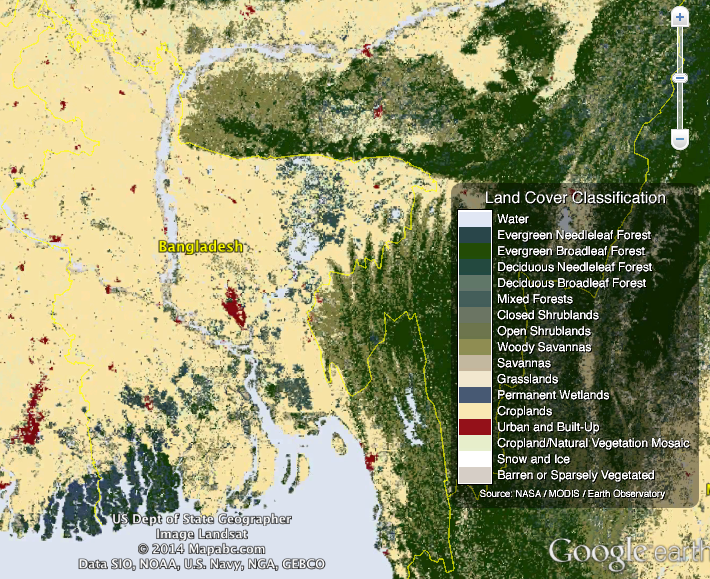 Figure 1. MODIS Land Cover Classification (LCC) product. Green colors represent different types of forests and tan colors represent grasslands/croplands. 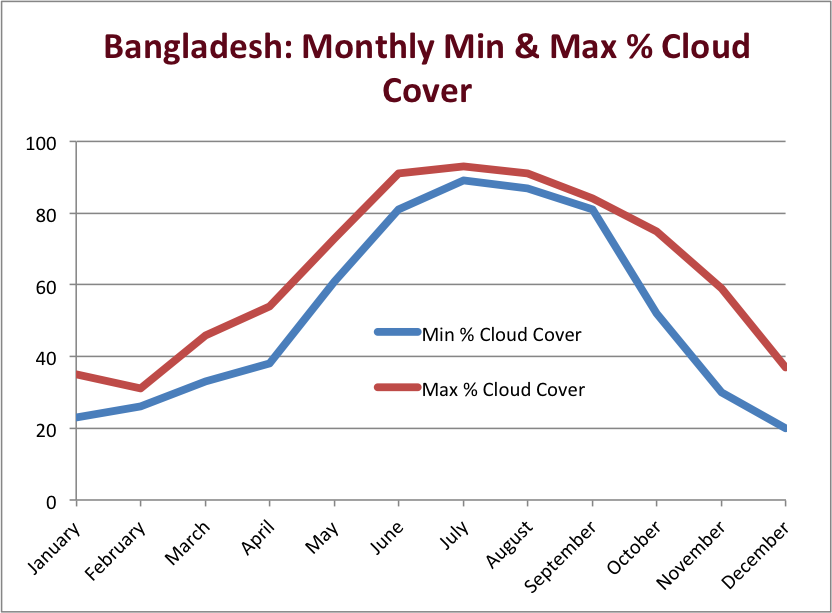 Figure 2. Monthly Minimum and Maximum Cloud Cover. Data from the NASA International Satellite Cloud Climatology Project (ISCCP) dataset (D2 product, 25 years, 280-km pixels, 3-hour sampling, monthly averages).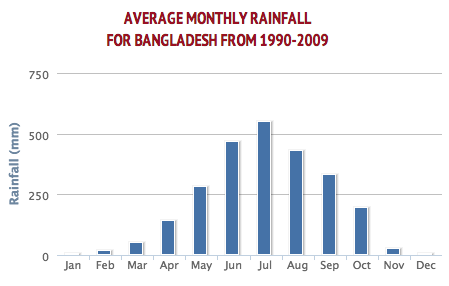 Figure 3. Average Monthly Rainfall. Data from the World Bank website (http://data.worldbank.org)Section 2: Landsat Data Acquisition Background InformationTable 1. Landsat WRS-2 Path-Row Summary Table (Pass 1 = West, Pass 5 = East)	The Landsat scene area is 183km x 170km, or 31,110 km2. Data volume was based on the number of scenes and an average scene size of 465 MB. Refer to Figures 5-8 for scene borders in Google Earth.The minimum number of Landsat scenes required to cover the total area of a country was determined by visual inspection of COVE (www.ceos-cove.org) instrument ground tracks. Each country only has one mission swath per day. Complete coverage of a country takes the entire revisit period (16 days), since orbits are typically designed for global coverage over this repeat period. 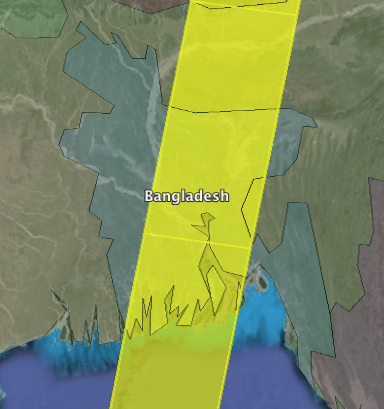 Figure 4. COVE Tool visualization of the Landsat 8 swath over a region on October 8, 2014.Section 3: Landsat Historical Coverage SummaryTable 2. Landsat 7 Historical Coverage Over RegionTable 3. Landsat 8 Historical Coverage Over RegionA detailed analysis (Tables 2 and 3) was completed for Bangladesh to summarize Landsat 7 and Landsat 8 historical acquisitions for years 2012-2014. This information will help users understand the expected availability of core data and to assess alternatives to ensure core data coverage over very cloudy regions. Tables 2 and 3 show the average cloud cover for all acquired scenes, the total number of scenes acquired, the number of nearly cloud-free scenes (<10% cloud cover) and the number of scenes where pixel mining (mosaics) may be feasible (<60% cloud cover). The maximum theoretical number of acquired scenes for any single path-row location in a full year is 23, considering a 16-day mission repeat cycle and only one of the Landsat missions. In the case of Landsat 8 in 2014, the duration of acquisitions is january 1, 2014 through September 30, 2014 (9 months) with a maximum number of acquired scenes of 17. RED text in Tables 2 and 3 indicates there were NO clear-sky (<10% cloudy) scenes acquired for a given path/row that year. Since the minimum requirement for GFOI is one clear-sky scene per year, these highlighted locations will require more Landsat acquisitions, supplemental acquisitions by similar missions, pixel mining of scenes with <60% cloud cover to create cloud-free mosaics, or supplemental radar measurements to penetrate cloud cover. An assessment of these results is found in Section 4 of this document.The current Landsat Long-Term Acquisition Plan (LTAP) for Landsat-7 and -8 acquires constant data over the U.S. but only acquires a minimum of one scene per Path-Row region over other areas of the world. In addition, the Landsat-7 instrument had a scan line corrector error in 2003 that introduces a 22% data loss in imagery such that additional swaths are required to achieve complete coverage of an area. In general, Landsat 8 is acquiring more scenes than Landsat 7 over the world, but the combination of these two missions often acquires more than one cloud-free scene of a given area of the world.  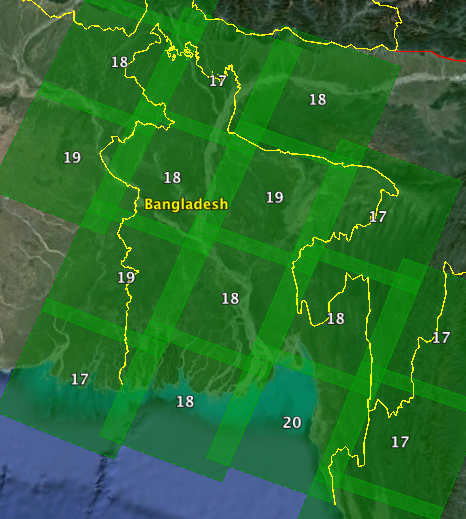 Figure 5. Total number of scenes acquired by Landsat 7 in 2013. The maximum number of scenes that can be acquired in any location is 23 per year.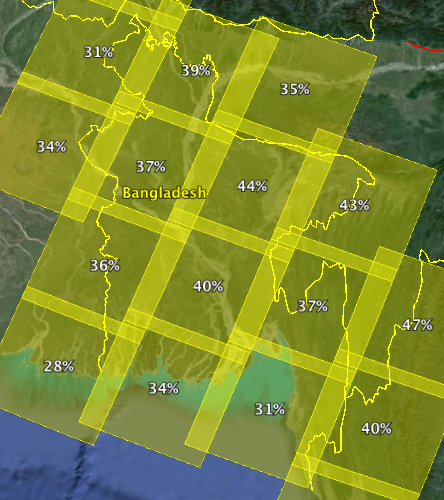 Figure 6. Average Cloud Cover for all acquired Landsat 7 scenes in 2013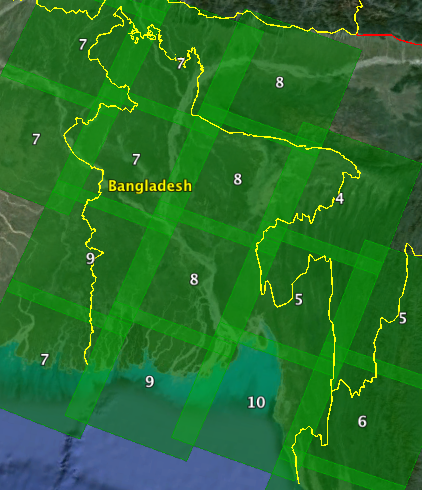 Figure 7. Number of nearly clear-sky scenes (<10% cloud cover) acquired by Landsat 7 in 2013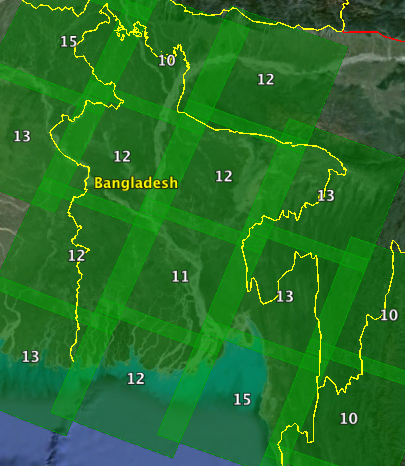 Figure 8. Number of scenes <60% cloud cover acquired by Landsat 7 in 2013Section 4: Analyses and ConclusionsPath-Row scenes for Bangladesh were evaluated based on the criteria defined below. These evaluations are completed in ascending order (1,2,3) using the criteria below to determine the recommendation for handling Landsat scenes over specific regions to meet the GFOI requirements.1. Acceptable:  There is a minimum requirement of ONE clear-sky scene per year for baseline assessments and a goal of AT LEAST TWO clear-sky scenes per year for improved classification and change detection. For these analyses, it is assumed that ONE clear-sky scene per year is acceptable. If the archive data had ONE clear-sky scene in each year, the location is considered “acceptable” for GFOI.2. Pixel Mining: These locations have a sufficient number (≥ 5 per year) of existing archived scenes with less than 60% cloud cover that could be used for pixel mining (e.g.. via Web-Enabled Landsat Data, WELD) to produce at least ONE or more clear-sky composited or mosaic scenes. 3. Extreme Cloudiness. These locations do not have a sufficient number (< 5 per year) of existing archived scenes with less than 60% cloud cover for pixel mining. Due to persistent cloudiness, these locations should pursue alternative optical or non-optical measurements for cloud penetration.	Conclusions:Bangladesh does not have any significant cloud issues.  Path-Row scenes 135-46 and 139-41 should be ignored in the table below, as these scenes only partially touch the country boundaries and those boundaries are covered well by other scenes.  Therefore, there are only 15 scenes required to cover the country.  Based on the results in Table 2 and Table 3, it should be possible to create an annual baseline forest map using Landsat optical data for the entire country.  Table 4. Landsat Path-Row coverage analysis results.BangladeshBangladeshLandsat WRS-2 and Data SummaryLandsat WRS-2 and Data SummaryLandsat WRS-2 and Data SummaryLandsat WRS-2 and Data SummaryPassDuration (min)PathRow(s)ScenesData Volume (GB)11.1313941-4331.421.5113842-4541.931.5113742-4541.941.1313643-4531.451.1313544-4631.46.42177.9PathRowLandsat 7 (2012)Landsat 7 (2012)Landsat 7 (2012)Landsat 7 (2012)Landsat 7 (2013)Landsat 7 (2013)Landsat 7 (2013)Landsat 7 (2013)Landsat 7 (2014)Landsat 7 (2014)Landsat 7 (2014)Landsat 7 (2014)PathRowAvg. Cloud CoverTotal # scenes acquired# scenes <10%# scenes <60%Avg. Cloud CoverTotal # scenes acquired# scenes <10%# scenes <60%Avg. Cloud CoverTotal # scenes acquired# scenes <10%# scenes <60%1354436%1971247%1751028%134111354537%1971340%1761021%127101354631%1681326%1361015%10791364346%2041443%1741335%134101364434%1841537%1851334%135101364533%1871331%20101526%11691374242%2281335%1881231%146111374344%2281244%1981237%13491374439%2271440%1881131%12691374530%1981434%1891218%116111384248%1971039%1771030%136101384340%1871237%1871232%136101384434%1981536%1991227%13891384525%2081828%1771324%138111394144%1811549%1821269%15041394234%1861331%1871555%12271394332%1881234%1971347%1156PathRowLandsat 8 (2013)Landsat 8 (2013)Landsat 8 (2013)Landsat 8 (2013)Landsat 8 (2014)Landsat 8 (2014)Landsat 8 (2014)Landsat 8 (2014)PathRowAvg. Cloud CoverTotal # scenes acquired# scenes <10%# scenes <60%Avg. Cloud CoverTotal # scenes acquired# scenes <10%# scenes <60%1354438%124832%156111354542%144830%156111354637%134930%154131364340%1451035%166111364438%1441035%165121364531%1451133%164131374245%1731042%154101374352%162847%15391374454%151941%15391374542%112732%155121384232%1641349%15371384345%1611146%153101384446%1611243%15591384533%1321237%156101394138%1421042%150101394245%1611140%155101394353%161730%15711PathRowRecommendations13544Acceptable13545Acceptable13546Acceptable13643Acceptable13644Acceptable13645Acceptable13742Acceptable13743Acceptable13744Acceptable13745Acceptable13842Acceptable13843Acceptable13844Acceptable13845Acceptable13941Pixel Mining13942Acceptable13943Acceptable